AppendixFigure A1: Map of Trial Locations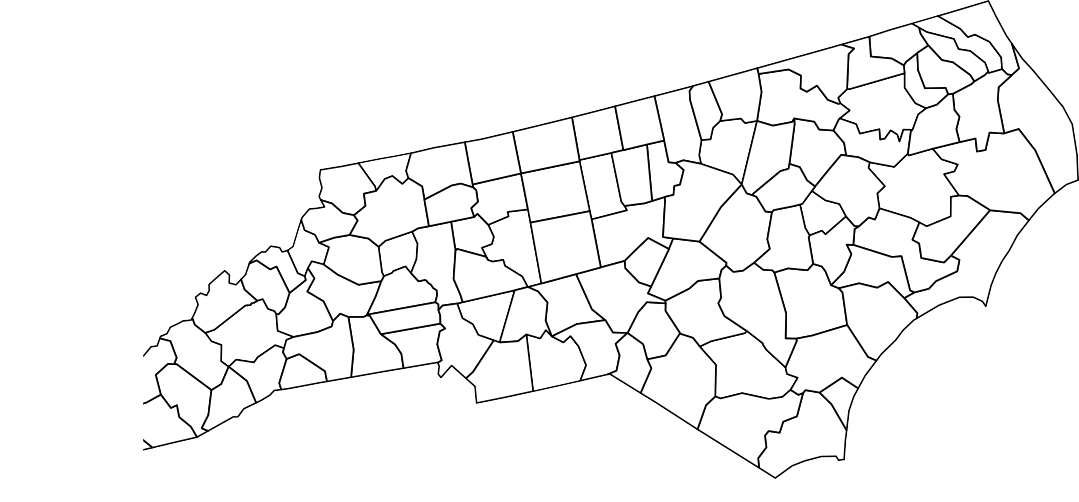 Figure A2: Histogram of Appearances in Official Variety Trials (OVT) by Variety2001501005000	10	20	30	40	50Years in Official Variety TrialsFigure A3: Posterior Predictive ChecksObserved Yields Replicate Yields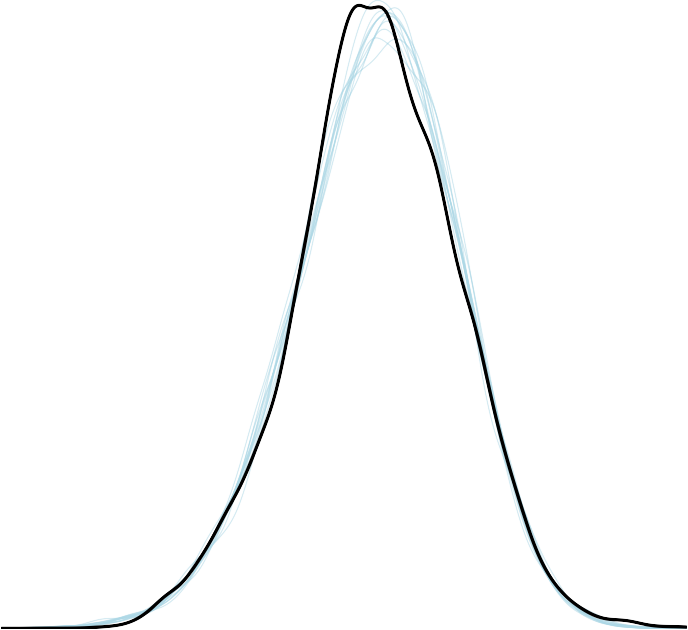 1000	2000	3000	4000Yield (lbs./ac.)Yield ModelObserved Ratios Replicate Ratios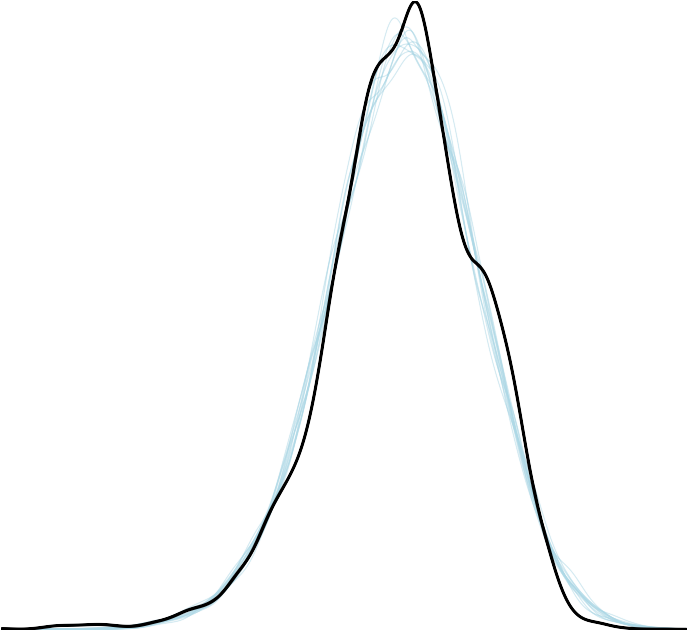 −1	0	1	2	3log(Sugars/Alkaloids)Quality ModelNote: Replicates are drawn using the same data used to fit the models.Figure A4: Trace Plots of Selected Yield Model Parameters0.000200.000150.000100.000050.00000b_Intercept15000100005000b_Intercept2500	5000	7500	10000	12500	0	500	1000	1500	2000	2500b_prec543210−0.2	0.0	0.20.20.0−0.2b_prec0	500	1000	1500	2000	2500Chain0.40.30.20.10.0b_low−6	−4	−2b_low	 1−2−4	2−6	30	500	1000	1500	2000	250041.00.50.0b_med2.0	2.5	3.0	3.5	4.04.03.53.02.52.0b_med0	500	1000	1500	2000	25000.200.150.100.050.00b_high0	5	10b_high1050−50	500	1000	1500	2000	2500Table A1: Measured Contribution of Genetics to Change in QualityNote: Columns 1 and 2 denote sugars/alkaloids ratio changes in average genetic contribution or maximum genetic contribution between varieties introduced at the beginning and end of the time periods. Column 3 measures relative contribution of genetics as percentage of change due to genetics and technology.PeriodGeneticsTechnologyRelative ContributionAGC1963-19810.02-0.316.06%1981-2000-0.020.325.88%2000-20170.010.0712.5%MGC1963-19810.03-0.318.82%1981-2000-0.030.328.57%2000-20170.040.0736.36%